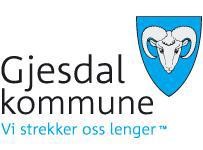 Søknad om helse og omsorgstjenester Personalia Nærmeste pårørende/ vergeAndre kontaktpersonerUt fra beskrevet behov vurderes følgende tjenester etter Helse- og omsorgstjenesteloven: Tjenester i hjemmet: Hverdagsrehabilitering, hjemmesykepleie. Miljøtjenester, psykisk helse og rusarbeid. Velferdsteknologi. Praktisk bistand: Opplæring og daglige gjøremål, hjemmehjelp. Støttekontakt og treningskontakt. Brukerstyrt personlig assistent (BPA). Pårørendestøtte: Opplæring og veiledning, avlastning og omsorgsstønad. Dagaktivitetstilbud for personer med demens eller funksjonsnedsettelser. Individuell plan, koordinator og barnekoordinator.Heldøgn og institusjonstjenester:  Tidsbegrenset opphold, rehabilitering, behandling, avlastning og annet. Langtidsopphold. Omsorgsbolig tilrettelagt for heldøgnstjenester.Hva er viktig for deg? Hvorfor søker du på tjenester og hva trenger du hjelp til? (Beskriv og evt. bruk eget ark hvis du trenger det.)NB: Legg gjerne ved relevante og oppdaterte opplysninger, det kan bidra til å forkorte saksbehandlingstiden.  Behandling av søknaden   Søker vil bli kontaktet innen 14 dager av kommunens saksbehandler for informasjon og nærmere avtale. 	Tjenestetilbudet vil kommunen utarbeide i samarbeid med deg.    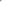 Kommunalt pasient – og brukerregister (KPR)             Ved tildeling av tjenester vil du bli registrert i KPR som er betegnelsen på et sentralt helseregister som  skal danne grunnlag for nasjonal statistikk for pleie og omsorgsektoren. Det er et verktøy for dokumentasjon, rapportering og statistikk for kommunene og for statlige myndigheter. Opplysningene vil bli anonymisert, og  vil bli registrert i samarbeid med deg.  Telefonnummer til Tjeneste- og koordineringskontoret: 51 61 42 00 Søknaden sendes til: Tjeneste- og koordineringskontoret i Gjesdal, Rettedalen 1, 4330 Ålgård.PS! Dette skjemaet inneholder personopplysninger så foreløpig kan det ikke sendes digitalt. EtternavnFornavnAdresseAdresseTelefonFødselsnummer (11 siffer)SivilstatusFastlegeLegesenterNavnSlektskap/relasjonAdresseAdresseTelefonNavnSlektskap/relasjonAdresseAdresseTelefonNår du underskriver søknaden gir du samtykke til at Gjesdal kommune:Behandler personalopplysninger elektronisk og formidler opplysninger til de ansatte som deltar i saksbehandlingen og tjenesteytingen ovenfor deg.Innhenter og utveksler nødvendige opplysninger med fastlege, og andre aktuelle enheter i kommunen, sykehus, NAV eller andre aktuelle samarbeidsparter. Innhenter opplysninger fra skatt og ligningsmyndigheter for de tjenester det kreves egenbetaling for.Innhenting av KPR – opplysninger. Informasjonen som blir innhentet vil kun bli brukt til søknadsbehandling og tjenesteyting. Samtykket kan til enhver til begrenses eller trekkes tilbake. Dato                                                                    Underskrift